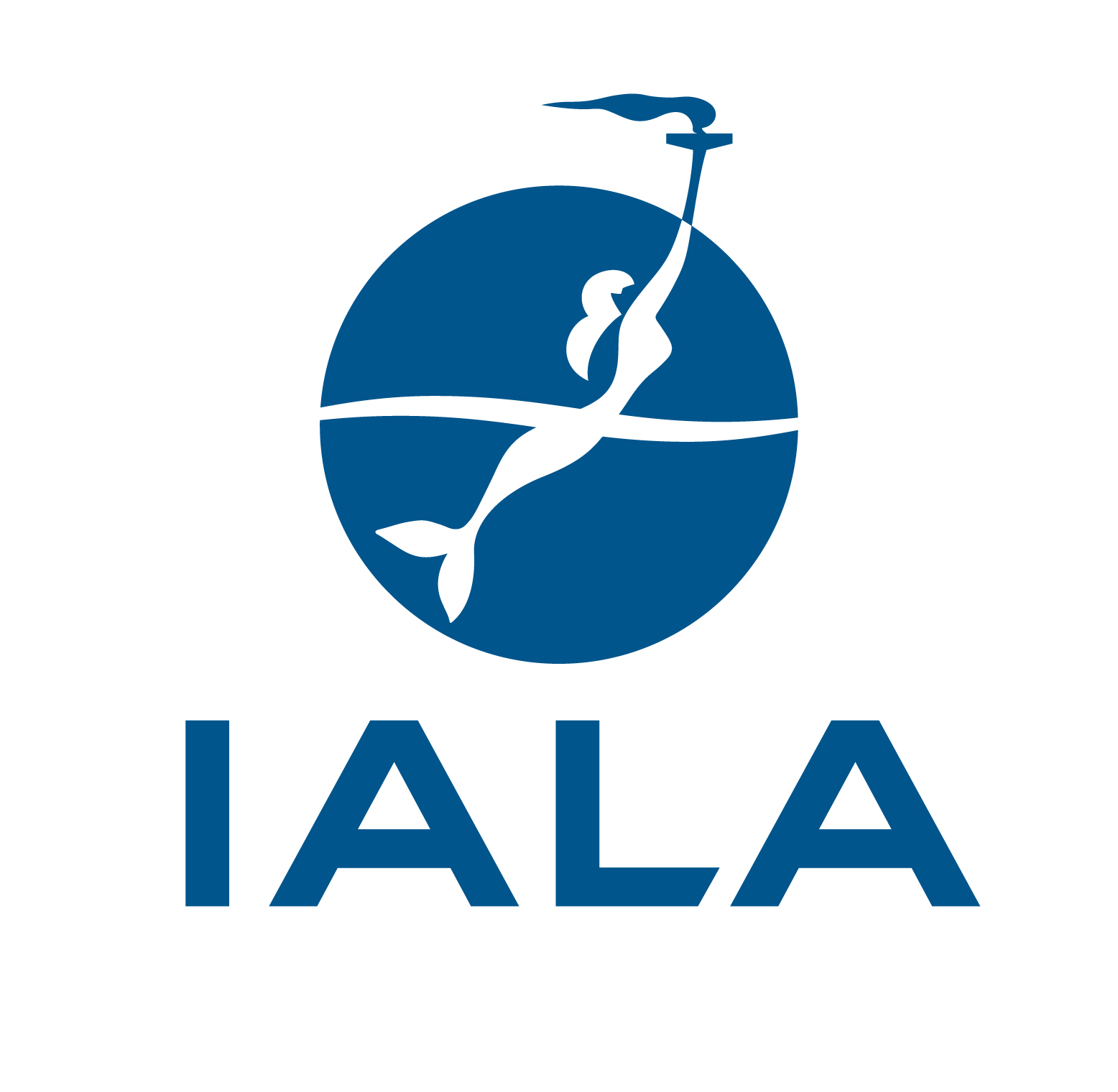 18th Session of the AtoN Engineering and Sustainability Committee (ENG18)AGENDAOpening PlenaryStart 10:00 CEST (08:00 UTC), 8th April 2024Introduction 	Welcome address from the Secretary-General 			Omar F ErikssonApproval of the agenda					Alwyn WilliamsApologies and Introductions 					Alwyn WilliamsWorking arrangements					Jaime AlvarezENG committee structure					Alwyn WilliamsWG1 Overview	WG2 Overview	WG3 Overview	Review of action items from last meeting			Alwyn Williams / Jaime AlvarezReview of action items from ENG17Review of input papers						Alwyn WilliamsReview of input papers to ENG18				Jaime AlvarezInput papers for action/allocationReports from other bodiesIALA IALA Council						Minsu JeonDocuments approved by Council 		Minsu JeonPolicy Advisory Panel (PAP) 				Minsu JeonSustainability WS				Alwyn WilliamsAtoN engineering WS				Greg HansenFuture Radiocommunication and navigation	Hideki Noguchi	2023-2027 Work Plan and task register			Michel CousquerWWA							Omar F Eriksson		Update on MASS task group					Minsu JeonIMO							Minsu JeonIHO							Minsu JeonITU							Minsu JeonRTCM							Stig Erik PIANC							Minsu JeonCIE							Alwyn Williams	Advertising Presentations (planned during the working period)S100 / S200 Overview 						Minsu JeonWorking group presentations:					Jaime AlvarezWG1: Monday 8 – 16:00 CESTWG2: Tuesday 9 – starting at 09.00 CESTIntegrity for high accuracy system	Roberto Capua (RTCM)UK PNT considerations		Mark Brammer (National PNT Office, UK)ORMOBASS (R-Mode in the Baltic Sea)	Stefan Gewies (DLR)IWETT (use of E-GNSS/SBAS for inland navigation) Gergely Mezo (ROSE)EGNOS Maritime Service and IEC standard publication Jose-Luis Martin (ESSP)Development of procedures and requirements for the recognition of augmentation systems in the World-wide radionavigation system	Jose-Luis Martin (ESSP)RIPTIDE Project				Florin Mistrapau (GMV)WG3: Tuesday 9 – 14:00 CESTPublic Private Partnerships (PPPs) in the lighthouse operations in Japan	Kinji Takeuchi (Japan Coast Guard)Overview of planned work for ENG18WG 1 - Visual & Physical AtoN 					Malcolm Nicholson WG 2 - Radionavigation Services				Michael HoppeWG 3 - Heritage and culture forum				Peter HillEstablish Working Groups and Task GroupsEnd of Opening PlenaryApprox. 13:00 CEST (11:00 UTC), 8th AprilWorking Groups to Progress Work Plan14:00 CEST (12:00 UTC), 8th April to 17:30 CEST (15:30 UTC), 11th AprilClosing of the physical week PlenaryStart 09:00 CEST (07:00 UTC), 12th AprilReport from Working Groups and SecretariatWG 1 – Visual & Physical AtoN 				Malcolm Nicholson WG 2 – Radionavigation Services				Michael HoppeWG 3 – Heritage and Culture forum				Peter Hill Session Report							Jaime AlvarezSummary of Output Papers for Review				Jaime AlvarezProcess for Comments						Jaime AlvarezClose of Main Session						Alwyn WilliamsClosing of the physical week Adjourned for Approval Period of Output DocumentsSession adjourns approximately 13:00 CEST (11:00 UTC), 12th AprilClosing PlenarySession recommences 12:00 CEST (10:00 UTC), 18th April on Microsoft TeamsOpening of Online Session					Alwyn WilliamsReview of Documents with Comments or Outstanding Issues	Jaime AlvarezReview of Documents Approved					Jaime AlvarezDate and venue of next meeting					Alwyn WilliamsClose of Session							Alwyn WilliamsEnd of Closing Plenary and SessionApprox. 13:00 CEST (11:00 UTC), 18th April